Flet z. Frédéric BLANC, drejtor ekzekutiv i Societe GeneraleMë e keqja ka kaluar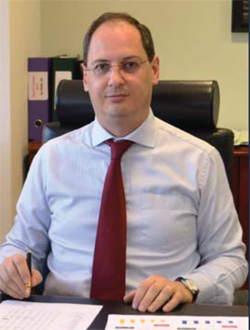 Si e vlerësoni ecurinë e sistemit bankar dhe të bankës suaj në vitin 2015?Sistemi bankar shënoi ecuri të mirë në vitin 2015. Aktivet dhe depozitat vazhduan tendencën e tyre në rritje, (megjithëse me një rritje të vogël) dhe përfitueshmëria e sektorit ka qenë pozitive. Sistemi bankar mbetet likuid dhe i qëndrueshëm. Gjithashtu ka pasur përmirësime në cilësinë e portofolit, me një rënie materiale të normës së NPL-ve.2015 ka qenë një vit shumë i suksesshëm për SGAL. Ne kemi rritur në mënyrë të konsiderueshme portofolin tonë të huave si tek individët ashtu dhe korporatat, kemi rritur pjesën tonë të tregut në të dy segmentet, duke arritur pak më shumë se 8% të tregut për huat. Ne kemi qenë shumë aktivë gjithashtu në rritjen e bazës së klientëve dhe në aktivitetin në tërësi. Cilësia e portofolit tonë të huave mbetet me një standard shumë të lartë, me një nivel të ulët të NLP-ve, prej 8.5%.Cilat janë pritshmëritë për sistemin bankar dhe bankën tuaj për vitin 2016?Pritshmëritë e mia për SGAL janë që të arrihet një performancë edhe më e mirë këtë vit, me një rritje të portofolit të huave, shtim të aktivitetit dhe përfitueshmërisë. Ne jemi në rrugën e duhur dhe jemi shumë optimistë për të arritur këtë. Gjithsesi, përtej shifrave financiare, ne e konsiderojmë si shumë të rëndësishme të ofrojmë shërbim të shkëlqyer për klientët tanë dhe ky do të jetë orientimi ynë për të zbatuar disa risi në treg këtë vit, duke synuar të përmirësojmë kënaqësinë e klientit.Unë jam gjithashtu shumë pozitiv për sistemin bankar. Sektori bankar, pavarësisht nga vështirësitë e rritjes së ulët ekonomike, ka qenë në gjendje të qëndrojë i fortë dhe në një situatë shumë të mirë financiare. Unë mendoj se periudha më e vështirë është pas nesh dhe sektori bankar do të jetë edhe më i fortë në vitet në vijim. Në vitin 2015, rritja e kredisë ishte në nivelet më të ulëta historike. Sipas jush, cilat janëarsyet dhe si e prisni ecurinë e huas për bankën tuaj dhe sistemin bankar në afatin e shkurtër dhe të mesëm?Arsyet e rritjes së ulët të kredisë janë të shumta si: rritja e ulët e viteve të fundit, situata ekonomike globale, pasiguria e përgjithshme për të ardhmen si nga bizneset ashtu dhe individët, shumë biznese janë ende në borxhe dhe në proces ristrukturimi etj. Për të mos u neglizhuar janë gjithashtu dhe efektet teknike të fshirjes së paprecedentë të kredive në kuadrin e planit të Bankës së Shqipërisë për reduktimin e NPL-ve.Unë pres që rritja e kredisë në sistemin bankar të përmirësohet lehtë këtë vit, por që do të mbetet ende në nivele të ulëta. Pres një rritje më domethënëse në afatin e mesëm.Për sa i përket SGAL, strategjia jonë është të vazhdojmë të rrisim kreditimin në vend dhe pritshmëritë janë që të kemi të njëjtën rritje, ose pak më të mirë se viti i kaluar. Ne jemi të angazhuar për vendin dhe për të rritur në mënyrë domethënëse aktivitetin tonë në Shqipëri.Si do ta vlerësonit planin e Bankës së Shqipërisë për uljen e kredive me probleme? Si e prisni ecurinë e NPL-ve në bankën tuaj?Plani i Bankës së Shqipërisë për të reduktuar huat me probleme është i fortë dhe mbështetet fuqimisht nga sistemi bankar. Gjithsesi, ne duhet të jemi të ndërgjegjshëm që një nga elementët kyç për të reduktuar në mënyrë domethënëse NPL-të lidhet me përmirësimin domethënës të eficiencës së ekzekutimit të kolateralit.Për sa i përket SGAL, strategjia jonë është të vazhdojmë të mbështesim ekonominë shqiptare përmes huave në të gjitha segmentet e klientit, nga korporatat e mëdha tek individët, ndërkohë që nuk relaksohen kriteret e huadhënies, në mënyrë që të mbajmë të njëjtën cilësi në portofolin tonë.Cilat janë sfidat me të cilat do të përballet sistemi bankar në afatin e shkurtër dhe të mesëm?Sfida kryesore për sistemin bankar do të vazhdojë të jetë në afatin e mesëm rritja ekonomike, kërkesa e ulët për kredi dhe mjedisi me norma të ulëta interesi.Duke folur më në përgjithësi, sektori bankar në Shqipëri do të përballet në afatin e mesëm – por ndoshta edhe më shpejt sesa pritej – me sfidat që kjo industri po i adreson tashmë në pjesë të tjera të botës. Rritja e konkurrentëve jo banka, pritshmëritë e klientëve për shërbime më të mira përmes zgjidhjeve dixhitale, presioni për procese më eficiente dhe modele operacionale, të gjitha së bashku, do të kërkojnë më shumë investime në industrinë bankare dhe një përshtatje progresive të modelit tradicional të biznesit.